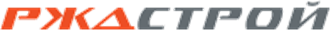 ____________________________________________________________________АУКЦИОННАЯ ДОКУМЕНТАЦИЯаукционА в электронной форме № 633Нна право заключения договора купли-продажи имущества, принадлежащего АО «РЖДстрой» 
___________________________________________ (г. Москва, 2021 г.)УТВЕРЖДАЮПредседатель конкурсной        комиссии АО «РЖДстрой»      ________________ В.А.СасалинПредмет аукционаОбщие сведения об организации и участии в АукционеТребования к Претендентам для участия в АукционеПорядок внесения и возврата задаткаЗаявка и иные документы для участия в АукционеПорядок проведения АукционаПорядок заключения договора купли-продажи Предмет аукциона Акционерное общество «РЖДстрой» (далее - АО «РЖДстрой», Продавец, Заказчик) проводит аукцион в электронной форме № 633Н (далее – Аукцион) на право заключения договора купли-продажи следующего принадлежащего АО «РЖДстрой» на праве собственности имущества: Лот № 1: Объекты недвижимого и неотъемлемого движимого имущества, расположенные по адресу: Хабаровский край, г. Хабаровск, ул. Аэродромная, 20:Существующие ограничения (обременения) права: не зарегистрировано.Объекты расположены на 2-х земельных участках: - бытовое помещение размещено на земельном участке площадью 798,80 кв.м, находящемся в собственности АО «РЖДстрой». Кадастровый номер: 27:23:0041831:2. Категория земель: земли населенных пунктов. Разрешенное использование: под административное здание.- остальные объекты недвижимого имущества размещены на земельном участке общей ориентировочной площадью 3,2 га, в границах (на частях) земельных участков с кадастровыми номерами: 27:23:0041831:1; 27:23:0041831:8 и 27:23:0041832:4, входящих в состав единого землепользования с кадастровым номером: 27:23:000000:10, принадлежащего Российской федерации на праве собственности. Категория земель: земли населённых пунктов, разрешенное использование: для размещения существующего завода. Земельный участок находится в пользовании Продавца на основании договора аренды с Территориальным управлением Федерального агентства по управлению федеральным имуществом по Хабаровскому краю. В соответствии с п.1. ст.35 Земельного кодекса Российской Федерации при переходе права собственности на здание, сооружение, находящиеся на чужом земельном участке, к другому лицу оно имеет право на использование соответствующей части земельного участка, занятой зданием, сооружением и необходимой для их использования, в соответствии с действующим законодательством.Лот № 2: Объекты недвижимого и неотъемлемого движимого имущества, расположенные по адресу: 630009, Новосибирская область, г. Новосибирск,                      р-н Октябрьский, ул. Якушева, д. 254а: Существующие ограничения (обременения) права: не зарегистрировано.Объекты расположены на земельном участке (частях земельных участков) общей ориентировочной площадью 1,4 га по адресу: г. Новосибирск, ул. Якушева, 254а, в границах земельных участков с кадастровыми номерами: 54:35:073920:26 и 54:35:074695:4, входящих в единое землепользование с кадастровым номером 54:35:000000:20, общей площадью 12 342 257 кв.м, категория земель: земли населенных пунктов, разрешенное использование: полоса отвода железной дороги.Земельный участок (единое землепользование) с кадастровым номером 54:35:000000:20 является федеральной собственностью, передан в аренду ОАО «РЖД». Право пользования Продавца частью земельного участка осуществляется на основании договора субаренды с ОАО «РЖД».В соответствии с п. 1 ст. 35 Земельного кодекса Российской Федерации, при переходе права собственности на здание, сооружение, находящиеся на чужом земельном участке, к другому лицу оно имеет право на использование соответствующей части земельного участка, занятой зданием, сооружением и необходимой для их использования.Продавец обязуется оказывать содействие Покупателю в последующем заключении с соответствующими филиалами ОАО «РЖД» договора субаренды земельного Участка (части Участка) в соответствии с законодательством РФ.Объекты частично переданы в краткосрочную аренду, а именно:- в здании «Мастерские РММ» помещения площадью 48,50 кв.м и 500 кв.м;- в здании «Профилакторий автомашин, профилакторий тяжелой техники, склад запчастей» помещения площадью 96,50 кв.м, 98,70 кв.м, 260,00 кв.м, 100 кв.м, 200 кв.м, 132,9 кв.м;-в здании «Административное здание РММ» помещения площадью 11,70 кв.м.Лот № 3: Объекты недвижимого имущества, расположенные по адресу: Краснодарский край, Туапсинский район, ст. Гойтх:Существующие ограничения (обременения) права: не зарегистрировано.Объекты недвижимости размещены на земельном участке площадью 1 500 кв.м являющемся частью земельного участка общей площадью 7 144 363 кв.м (кадастровый номер 23:33:0000000: 9) в полосе отвода Северо-Кавказской железной дороги – филиала ОАО «РЖД». Земельный участок общей площадью 7 144 363 кв.м принадлежит на праве собственности Российской Федерации, передан в аренду ОАО «РЖД». Право пользования АО «РЖДстрой» частью земельного участка площадью 1 500 кв.м осуществляется на основании договора субаренды с ОАО«РЖД». Категория земель: земли промышленности, энергетики, транспорта, связи, радиовещания, телевидения, информатики, земли для обеспечения космической деятельности, земли обороны, безопасности и земли иного специального назначения, разрешенное использование: для размещения и эксплуатации объектов автомобильного транспорта и объектов дорожного хозяйства. Разрешенное использование: для обслуживания и эксплуатации объектов железнодорожного транспортаВ соответствии с п.1 ст.35 Земельного кодекса Российской Федерации, при переходе права собственности на здание, сооружение, находящиеся на чужом земельном участке, к другому лицу оно имеет право на использование соответствующей части земельного участка, занятой зданием, сооружением и необходимой для их использования. Продавец обязуется оказывать содействие Покупателю в последующем заключении с соответствующими филиалами ОАО «РЖД» договора субаренды земельного участка (части земельного участка) в соответствии с законодательством Российской Федерации. Начальная цена продажи Объектов имущества на Аукционе (далее - Начальная цена) составляет: по лоту № 1: 57 116 629,72 (пятьдесят семь миллионов сто шестнадцать тысяч шестьсот двадцать девять рублей 72 копейки) с учетом НДС 20%.по лоту № 2: 29 076 347,28 (двадцать девять миллионов семьдесят шесть тысяч триста сорок семь рублей 28 копеек) с учетом НДС 20%.по лоту № 3: 736 779,66 (семьсот тридцать шесть тысяч семьсот семьдесят девять рублей 66 копеек) с учетом НДС 20%.Величина повышения начальной цены продажи Объекта(ов) имущества на Аукционе («шаг Аукциона») составляет: 5 % от Начальной цены. Победителем Аукциона признается лицо предложившее наиболее высокую цену Объекта(ов) имущества (далее - Предложение о цене).Общие сведения об организации и участии в АукционеОбщие сведения об АукционеАукцион будет проводиться «24» февраля 2021 г. в 9 часов 00 минут по московскому времени.Аукцион проводится в электронной форме с использованием электронной торговой площадки АО «Электронные торговые системы»                      www.etp-torgi.ru (далее - ЭТП, сайт ЭТП)Дата начала приема заявок для участия в Аукционе (далее - Заявка): «18» января 2021 г. Время начала приема Заявок: с момента размещения извещения о проведении Аукциона и настоящей аукционной документации (далее - Аукционная документация) в соответствии с пунктом 2.1.8 Аукционной документации.Дата и время окончания приема Заявок: «19»февраля 2021 г. в 12 часов 00 минут по московскому времени.Лицо, желающее принять участие в Аукционе, является претендентом на участие в Аукционе (далее - Претендент).Для принятия участия в Аукционе (лоте) Претенденту необходимо внести Задаток, в соответствии с разделом 4 Аукционной документации.Размер Задатка составляет 10% от Начальной цены лота.Претендент обеспечивает поступление задатка в срок с 18.01.2021 по 19.02.2021.Для участия в Аукционе Претендентам необходимо пройти процедуру регистрации в соответствии с Регламентом электронной площадки, размещенном на сайте ЭТП.Регистрации на электронной площадке подлежат Претенденты, ранее не зарегистрированные на электронной площадке или регистрация которых на электронной площадке была ими прекращена.Аукционная документация и иная информация об Аукционе размещаются на сайте ЭТП, на официальном сайте АО «РЖДстрой» - www.rzdstroy.ru- (в разделе «Объявленные торги») и на официальном сайте Департамента корпоративного имущества ОАО «РЖД» – www.property.rzd.ru.Рассмотрение ЗаявокПрием Заявок на ЭТП заканчивается в день и время, указанные в п. 2.1.4 Аукционной документации.Рассматриваются только те Заявки Претендентов, которые направлены на ЭТП  в сроки, указанные в пунктах п. 2.1.3 и 2.1.4 Аукционной документации.По итогам рассмотрения документов, представленных Претендентом(ами) в соответствии с п. 5.4 Аукционной документации, Экспертной группой принимается решение о допуске Претендента(ов) к участию в Аукционе (признании Претендента(ов) участником(ами) Аукциона; далее - Участник) или об отказе в допуске Претендента(ов) к участию в Аукционе с обоснованием такого решения.Решение, указанное в абзаце 1 настоящего пункта, оформляется протоколом заседания Экспертной группы о допуске Претендентов к участию в Аукционе с обоснованием такого решения.Указанный протокол должен в обязательном порядке содержать информацию о предмете Аукциона и допуске Претендента(ов) к участию в Аукционе (признании Претендента(ов) Участником(ами) или об отказе в допуске Претендента(ов) к участию в Аукционе с обоснованием такого решения (с ссылкой на одно или несколько оснований, указанных в п. 3.3. Аукционной документации). Протокол также может содержать и иную информацию.Получение дополнительной информацииУчастники Аукциона могут запросить у Организатора дополнительную информацию по объекту продажи. Для получения информации необходимо направить письмо на электронный адрес realty@rzdstroy.ru, а также позвонить по телефону +7 (499) 266-88-15 не позднее, чем за 10 календарных дней до даты окончания приема заявок.Получить подробную информацию об Объекте(ах) имущества также можно позвонив по телефону+7 (499) 260-34-32 (доб. 1142), контактное лицо – Самсонов Денис Александрович, либо направив запрос в электронной форме через сайт ЭТП.Получить подробную информацию об Аукционе можно позвонив Организатору по телефону +7 (499) 260-34-32 (доб. 1273), контактное лицо -  Кощеева Камила Анатольевна, e-mail: KosheevaKA@rzdstroy.ru2.4. Разъяснение Аукционной документацииДля разъяснения положений Аукционной документации лица, зарегистрированные на ЭТП, обращаются с запросами в электронной форме. Запрос направляется Организатору через сайт ЭТП.Запрос может быть направлен с момента начала приема Заявок и не позднее, чем за 7 (семь) календарных дней до окончания срока подачи Заявок.Разъяснения предоставляются в течение 5 (пяти) рабочих дней со дня поступления запроса.Организатор обязан разместить разъяснения в соответствии с пунктом 2.1.8 Аукционной документации не позднее чем в течение 3 (трех) дней со дня предоставления разъяснений без указания информации о лице, от которого поступил запрос.Переписка, связанная с проведением Аукциона, осуществляется на русском языке.Внесение изменений и дополнений в Аукционную документацию, отмена АукционаВ любое время, но не позднее, чем за 3 (три) рабочих дня до даты окончания приема Заявок, Конкурсная комиссия вправе внести любые дополнения и (или) изменения в Аукционную документацию и (или) извещение о проведении Аукциона (в том числе, изменить даты и время проведения Аукциона, начала приема и окончания подачи Заявок и т.п.).Дополнения и изменения в извещение о проведении Аукциона и в Аукционную документацию размещаются в соответствии с п. 2.1.8 Аукционной документации.Организатор, на основании соответствующего решения Конкурсной комиссии, вправе отменить проведение Аукциона в любой момент до даты проведения Аукциона без объяснения причин, не неся при этом никакой ответственности перед Претендентами/Участниками. Уведомление об отмене проведения Аукциона размещается не позднее 3 (трех) рабочих дней с даты принятия соответствующего решения в соответствии с п. 2.1.8 Аукционной документации.Организатор и Заказчик не берут на себя обязательство по уведомлению Претендентов о дополнениях, изменениях, разъяснениях в Аукционную документацию и (или) извещение о проведении Аукциона, а также по уведомлению Претендентов/Участников об отмене проведения Аукциона, об итогах Аукциона и не несут ответственности в случаях, когда Претендент/Участник не осведомлены о внесенных изменениях, дополнениях, разъяснениях, а также уведомлениях при условии их надлежащего размещения в соответствии с п. 2.1.8 Аукционной документации.Требования к Претендентам для участия в Аукционе Для принятия участия в Аукционе Претендент должен быть юридическим лицом с любой организационно-правовой формой, формой собственности и местом нахождения, физическим лицом, в том числе индивидуальным предпринимателем, или субъектом гражданского права, указанным в пункте 1 статьи 124 Гражданского кодекса Российской Федерации. Претендент должен соответствовать следующим требованиям:не находиться в процессе ликвидации;не быть признанным несостоятельным (банкротом);экономическая деятельность Претендента не должна быть приостановлена;у Претендента отсутствуют неисполненные обязательства перед АО «РЖДстрой»;Претендент не причинял вреда имуществу АО «РЖДстрой».3.3. Претендент не допускается к участию в Аукционе по следующим основаниям:а) представленные документы не подтверждают право Претендента на ведение хозяйственной деятельности на территории РФ; б) представлен не полный комплект документов, установленный п.5.4Аукционной документации; в) представлена недостоверная информация, которая может существенно повлиять на решение о допуске Претендента к участию в Аукционег) представленные документы оформлены ненадлежащим образом; д) заявка подана или подписана неуполномоченным лицом; е) не подтверждено поступление в установленный срок задаткаж) претендент не соответствует требованиям, указанным в п. 3.2 настоящей Аукционной документацииПорядок внесения и возврата задатка Для принятия участия в Аукционе Претенденту необходимо внести задаток посредством функционала электронной площадки не позднее даты и времени окончания приема Заявок.Размер Задатка указан в п. 2.1.6 Аукционной документации. Порядок внесения задатка определяется регламентом работы электронной площадки.С момента перечисления Претендентом задатка, договор о задатке считается заключенным в установленном порядке. Плательщиком задатка может быть только Претендент. Не допускается перечисление задатка иными лицами. Перечисленные денежные средства иными лицами, кроме Претендента, будут считаться ошибочно перечисленными денежными средствами и возвращены на счет плательщика. Задаток, внесенный лицом, впоследствии признанным победителем Процедуры, засчитывается в счет оплаты приобретаемого Объекта. При этом заключение договора купли-продажи для победителя Процедуры является обязательным. При уклонении или отказе победителя Аукциона, от заключения в установленный срок договора купли-продажи Объекта он утрачивает право на заключение указанного договора и задаток ему не возвращается.  В случае отказа Заказчика от проведения Аукциона, поступившие задатки возвращаются претендентам/участникам. В случае изменения реквизитов претендента/ участника для возврата задатка, указанных в Заявке, претендент/ участник должен направить в адрес Организатора уведомление об их изменении до дня проведения Аукциона, при этом задаток возвращается претенденту/ участнику в порядке, установленном настоящим разделом.Заявка и иные документы для участия в Аукционе Заявки могут быть поданы на электронную площадку с даты и времени начала подачи (приема) Заявок, указанных в п.2.1.3 Аукционной документации, до времени и даты окончания подачи (приема) Заявок, указанных в п.2.1.4 Аукционной документации. Заявка подается путем заполнения форм, предусмотренных Аукционной документацией,  с приложением электронных образов документов (документов на бумажном носителе, преобразованных в электронно-цифровую форму путем сканирования с сохранением их реквизитов).Подача Заявки на участие в Аукционе означает согласие Претендента с условиями проведения Процедуры и заключения договора купли-продажи по итогам Аукциона (для физических и юридических лиц) и принятие им обязательств соблюдать эти условия. За несоблюдение требований настоящей Аукционной документации, условий проведения Аукциона Претендент может быть не допущен к участию в Процедуре, а его заявка отклонена. Заявка на участие в Аукционе состоит из следующих документов:Заявка на участие в Аукционе юридических лиц должна содержать следующие документы:- заявка по форме согласно приложению № 1 к настоящей аукционной документации;- анкета Претендента (Приложение № 2 к аукционной документации);- учредительные документы в последней редакции с учетом всех изменений и дополнений, зарегистрированные в установленном порядке (предоставляет каждое юридическое лицо, выступающее на стороне одного Претендента);- свидетельство о государственной регистрации;- свидетельство о внесении записи в Единый государственный реестр юридических лиц о юридическом лице, зарегистрированном до 1 июля 2002 года;- свидетельство о постановке на учет в налоговом органе;- гарантийное письмо Претендента, подписанное уполномоченным лицом, подтверждающее отсутствие у Претендента задолженности по уплате (перечислению) обязательных платежей в государственные внебюджетные фонды по форме приложения № 4 к аукционной документации (представляет каждое юридическое лицо, выступающее на стороне Претендента);- выписку из Единого государственного реестра юридических лиц, выданную в установленном порядке не ранее чем за 30 календарных дней до размещения извещения о проведении аукциона (предоставляет каждое юридическое лицо, выступающее на стороне одного Претендента); - доверенность на сотрудника, подписавшего аукционную заявку, на право принимать обязательства от имени Претендента, в случае отсутствия полномочий по уставу с приложением документов, подтверждающих полномочия лица, выдавшего доверенность; - протокол/решение или другой документ о назначении должностных лиц, имеющих право действовать от имени Претендента, в том числе совершать в установленном порядке сделки от имени Претендента, без доверенности;- годовую бухгалтерскую (финансовую) отчетность, а именно: бухгалтерский баланс и отчет о финансовых результатах за один последний завершенный отчетный период (финансовый год), по результатам которого указанная отчетность представлялась в ИФНС.;- документ, подтверждающий одобрение крупной сделки уполномоченным органом управления юридического лица в случае подачи заявки на участие в аукционе с начальной ценой продажи составляющей 25 и более процентов балансовой стоимости активов по данным бухгалтерской отчетности на последнюю отчетную дату (в соответствии с ФЗ от 26.12.1995г. № 208-ФЗ «Об акционерных обществах», в ред. от 30.12.2004г., и ФЗ от 08.02.1998г. № 14-ФЗ «Об обществах с ограниченной ответственностью», в ред. от 30.12.2004г.); - копия действующей банковской карточки с образцами подписей уполномоченных лиц, заверенная банком;- документы, раскрывающие Претендентом информацию в отношении всей цепочки собственников включая бенефициаров (в том числе конечных), с подтверждением соответствующими документами. Предоставить документы: учредительный договор, выписка из ЕГРЮЛ, ЕГРИП, реестр акционеров, выписка из списка участников Общества, приказ о назначении, договор доверительного управления (Приложение № 5 Аукционной документации).Заявка на участие в Процедуре индивидуальных предпринимателей должна содержать следующие документы:- заявка по форме согласно приложению № 1 к настоящей аукционной документации;- анкета Претендента (Приложение № 3 к аукционной документации);- свидетельство о государственной регистрации;- свидетельство о внесении записи в Единый государственный реестр индивидуальных предпринимателей, зарегистрированном до 1 июля 2002 года;- свидетельство о постановке на учет в налоговом органе;- гарантийное письмо Претендента, подписанное уполномоченным лицом, подтверждающее отсутствие у Претендента задолженности по уплате (перечислению) обязательных платежей в государственные внебюджетные фонды по форме приложения № 4 к аукционной документации  (представляет каждое лицо, выступающее на стороне Претендента);- выписку из Единого государственного реестра индивидуальных предпринимателей, выданную в установленном порядке не ранее чем за 30 календарных дней до размещения извещения о проведении аукциона (предоставляет каждое лицо, выступающее на стороне одного Претендента); - доверенность на сотрудника, подписавшего аукционную заявку, на право принимать обязательства от имени Претендента, с приложением документов, подтверждающих полномочия лица, выдавшего доверенность.Заявка на участие в Процедуре физических лиц должна содержать следующие документы:- заявка по форме согласно приложению № 1 к настоящей аукционной документации;- анкета Претендента (Приложение № 3 к аукционной документации);- свидетельство о постановке на учет в налоговом органе;- гарантийное письмо Претендента, подписанное уполномоченным лицом, подтверждающее отсутствие у Претендента задолженности по уплате (перечислению) обязательных платежей в государственные внебюджетные фонды по форме приложения № 4 к аукционной документации (представляет каждое физическое лицо, выступающее на стороне Претендента);- копию паспорта (предоставляет каждое физическое лицо, выступающее на стороне одного Претендента).5.5. Претендент/Участник самостоятельно несет все расходы и убытки, связанные с подготовкой и подачей Документов для участия в Аукционе, участием в Аукционе и заключением договора (в случае победы в Аукционе). Заказчик и (или) Организатор не несут никакой ответственности по расходам и убыткам, которые могут возникнуть в таких случаях. Документы, указанные в п. 5.4 Аукционной документации, представляются на русском языке (с приложением описи). К документам на иностранном языке прилагается нотариально заверенный перевод на русский язык. Претендент может подать только одну Заявку для участия в Аукционе. Документы для участия в Аукционе, имеющие в составе заявку на участие в Аукционе, не соответствующую форме, предусмотренной Аукционной документацией (приложение № 1 к Аукционной документации) не рассматриваются. По истечении срока подачи Заявок Претенденты не имеют возможности подать Заявку.Претендент вправе изменить или отозвать поданную Заявку в любое время до истечения срока подачи Заявок.Для внесения изменений в поданную Заявку или отзыва Заявки необходимо следовать положениям для пользователя на сайте ЭТП.Никакие изменения не могут быть внесены в Заявку после окончания срока подачи Заявок.Порядок проведения Аукциона Аукцион признается несостоявшимся:в случае отсутствия Заявок:если на дату и время окончания приема Заявок не поступило ни одной Заявки, либо поступила 1 (одна) Заявка;если ни один из Претендентов не допущен к участию в Аукционе;если ни один из Участников Аукциона не сделал Предложение о цене;в случае допуска к участию в Аукционе только 1 (одного) Претендента.В случае признания Аукциона несостоявшимся по причине допуска к участию в Аукционе только 1 (одного) Претендента договор купли-продажи Объекта(ов) имущества заключается с единственным участником (без проведения повторных торгов) с установлением цены сделки не ниже Начальной цены торгов, признанных несостоявшимися по указанной причине. В Аукционе могут участвовать только Претенденты, признанные Участниками (в соответствии с п. 2.2.3 Аукционной документации). Аукцион проводится на сайте ЭТП в день и время, указанные в информационном сообщении о проведении Аукциона путем повышения Начальной цены на «шаг Аукциона». Организатор перед началом проведения Аукциона присваивает регистрационные номера Участникам Аукциона. Информация об участниках не разглашается до подведения итогов Аукциона. Предложения о цене заявляются на ЭТП Участниками в ходе проведения Аукциона на сайте ЭТП.  При представлении предложений Участников в электронной форме очередность представления предложений фиксируется автоматически. С момента начала проведения Аукциона до его окончания на электронной странице данного Аукциона указываются все подписанные и отправленные Предложения о цене и время их поступления. В случае если была предложена цена равная цене предложенной другим участником Аукциона, ЭТП фиксирует Предложение о цене поступившее ранее других. Порядок проведения открытого аукциона на повышение Начальной ценыАукцион начинается во время, указанное в п. 2.1.1 Аукционной документации, с объявления Начальной цены.Время проведения Аукциона определяется в следующем порядке:если с момента начала Аукциона в течение 30 минут не поступило ни одного Предложения о цене, Аукцион завершается автоматически;в случае поступления Предложения о цене в течение 30 минут с момента начала Аукциона, Начальная цена повышается на «шаг Аукциона», время представления следующего Предложения о цене устанавливается 10 минут;каждая последующая цена определяется путем увеличения предыдущей цены на «шаг Аукциона», время представления следующих Предложений о цене устанавливается по 10 минут;если в течение 10 минут после представления последнего Предложения о цене не поступило следующее Предложение о цене, Аукцион завершается автоматически.Победителем Аукциона признается участник, подавший до окончания Аукциона последнее по времени Предложение о цене (с наибольшей ценой).6.10.	Средствами ЭТП фиксируется последнее и предпоследнее Предложение о цене и регистрационные номера Участников сделавших такие предложения.6.11.	Информация о ходе Аукциона, предложениях Участников, в том числе последнем и предпоследнем предложениях, отображается на странице Аукциона на сайте ЭТП.6.12.	Протокол проведения Аукциона размещается в соответствии с п. 2.1.8 Аукционной документации.Порядок заключения договора(ов) купли-продажиВ течение 10 (десяти) рабочих дней с даты проведения Аукциона на ЭТП Заказчик и победитель Аукциона либо единственный участник заключают договор купли-продажи Объекта(ов) имущества (далее - Договор) по типовой форме (приложение № 6 Аукционной документации). Получить подробную информацию о порядке заключения Договора можно позвонив Заказчику по телефону:  +7 (499) 260-34-32 (доб. 1180), контактное лицо – Шестаева Кристина Александровна. Адрес места нахождения Заказчика: 105005, г.Москва, переулок Елизаветинский, д.12, стр. 1 (Служба недвижимого имущества). Победитель Аукциона (юридическое лицо) либо единственный участник (юридическое лицо) до заключения Договора обязан предоставить информационную справку, содержащую сведения о владельцах победителя Аукциона либо единственного участника, включая конечных бенефициаров, с приложением подтверждающих документов (приложение № 5 к Аукционной документации) Заказчик вправе отказаться от заключения Договора в случае, если победитель Аукциона либо единственный участник в установленный срок:- уклоняется от заключения Договора;- не представил информационную справку, содержащую сведения о владельцах, включая конечных бенефициаров, или представил указанные сведения не в полном объеме либо без приложения подтверждающих документов (в случаях, когда Победитель Аукциона или единственный участник – юридическое лицо);Заказчик и Организатор не несут ответственности за любые убытки, вызванные отказом от заключения Договора по основанию, предусмотренному настоящим пунктом.В случае отказа от заключения Договора по основанию, предусмотренному настоящим пунктом, Задаток, внесенный победителем Аукциона либо единственным участником, не возвращается.При наличии основания для отказа от заключения Договора, предусмотренного настоящим пунктом, Заказчик вправе заключить Договор с Участником, предложение которого о цене сделки было наибольшим после предложения победителя. В случае если победитель Аукциона уклоняется от исполнения условий заключенного Договора купли-продажи, в том числе касающихся внесения платы в установленный Договором срок, Заказчик (продавец) вправе в одностороннем внесудебном порядке отказаться от исполнения Договора полностью (при этом задаток не возвращается). Заказчик вправе заключить Договор с Участником, предложение которого о цене сделки было наибольшим после предложения победителя, в случае уклонения или отказа победителя от заключения Договора в срок, установленный документацией для проведения торгов, а также в случае отказа АО «РЖДстрой» в одностороннем порядке от исполнения Договора с победителем торгов в соответствии с законодательством Российской Федерации.Приложение № 1к Аукционной документации На бланке ПретендентаЗАЯВКА ______________ (наименование претендента) НА УЧАСТИЕ
В АУКЦИОНЕ №___Лот№____В Комиссию АО «РЖДстрой»Будучи уполномоченным представлять и действовать от имени ________________ (далее – Претендент) (указать наименование претендента или, в случае участия нескольких лиц на стороне одного претендента, наименования таких лиц), а также полностью изучив Аукционную документацию, я, нижеподписавшийся, настоящим подаю заявку на участие в аукционе №   Лот № ____(далее – аукцион) по определению покупателей имущества АО «РЖДстрой».Продавцу настоящим предоставляются полномочия запрашивать информацию или проводить исследования с целью изучения отчетов, документов и сведений, представленных в связи с настоящей заявкой, и обращаться к обслуживаемым нас банкам и клиентам за разъяснениями относительно финансовых и технических вопросов. Заявка служит также разрешением любому лицу или уполномоченному представителю любой организации, на которую содержится ссылка в сопровождающей документации, представлять любую информацию, которую Вы сочтете необходимой для проверки заявлений и сведений, содержащихся в данной заявке, или относящихся к ресурсам, опыту и компетенции Претендента.Продавец может связаться со следующими лицами для получения дальнейшей информации:Настоящим подтверждается, что _________(наименование претендента) ознакомилось(ся) с условиями Аукционной документации, с ними согласно(ен) и возражений не имеет.В частности, _______ (наименование претендента), подавая настоящую заявку, согласно(ен) с тем, что:-результаты рассмотрения заявки зависят от проверки всех данных, представленных ______________ (наименование претендента), а также иных сведений, имеющихся в распоряжении Продавца;-за любую ошибку или упущение в представленной __________________ (наименование претендента) заявке ответственность целиком и полностью будет лежать на __________________ (наименование претендента);- аукцион может быть прекращен в порядке, предусмотренном Аукционной документацией без объяснения причин. В случае признания _________ (наименование претендента) победителем мы обязуемся:Подписать договор(ы) на условиях настоящей заявки на участие в Процедуре и на условиях, объявленных в Аукционной документации.Исполнять обязанности, предусмотренные заключенным договором, строго в соответствии с требованиями такого договора. Не вносить в договор изменения, не предусмотренные условиями Аукционной документации  о проведении Процедуры.Настоящим подтверждаем, что:- ________(наименование претендента, лиц, выступающих на стороне претендента) не находится в процессе ликвидации;- в отношении ________ (наименование претендента, лиц, выступающих на стороне претендента) не открыто конкурсное производство;- на имущество ________ (наименование претендента, лиц, выступающих на стороне претендента) не наложен арест, экономическая деятельность не приостановлена;- у ________(наименование претендента, лиц, выступающих на стороне претендента) отсутствуют неисполненные обязательства перед АО «РЖДстрой»;- ________(наименование претендента, лиц, выступающих на стороне претендента) не причиняло вреда имуществу АО «РЖДстрой».Настоящим ________ (наименование претендента, лиц, выступающих на стороне претендента) подтверждаем, что при подготовке заявки на участие в аукционе обеспечили соблюдение требований Федерального закона Российской Федерации от 27 июля 2006 г. № 152-ФЗ «О персональных данных», в том числе о получении согласий и направлении уведомлений, необходимых для передачи и обработки персональных данных субъектов персональных данных, указанных в заявке, в целях проведения аукциона._______ (указывается ФИО лица, подписавшего Заявку) даю согласие на обработку всех своих персональных данных, указанных в заявке, в соответствии с требованиями законодательства Российской Федерации, в целях проведения аукциона.Нижеподписавшийся удостоверяет, что сделанные заявления и сведения, представленные в настоящей заявке, являются полными, точными и верными.В подтверждение этого прилагаем все необходимые документы.Представитель, имеющий полномочия подписать заявку на участие от имени__________________________________________________________________(полное наименование участника)___________________________________________Печать (при  наличии) 			(должность, подпись, ФИО)«____» _________ 20__ г.Приложение № 2  к Аукционной документацииАнкета Претендента (юридического лица) на участие в Аукционе*1. Наименование организации, претендующей на участие в Процедуре:____________________________________________________________________________2. Реквизиты организации: адрес, телефон, телефакс, электронная почта:____________________________________________________________________________3. Банковские реквизиты организации:4. Профиль деятельности организации: ____________________________________________________________________________5. Дата, место и орган регистрации: ____________________________________________________________________________6. Организационно-правовая форма:____________________________________________________________________________7. Головная организация (при ее наличии), сведения о дате создания, месте регистрации, руководитель, адрес, телефон____________________________________________________________________________8. Уставный капитал (при его наличии): ____________________________________________________________________________9. Сведения об учредителях, участниках, акционерах Претендента и распределении долей: ____________________________________________________________________________10. Сведения о руководителях (Ф.И.О. основных руководителей и руководителей подразделений, гражданство):____________________________________________________________________________11. Финансирующие банки: ____________________________________________________________________________12. Аудиторские организации:____________________________________________________________________________Подпись руководителя организации Подпись главного бухгалтераМ.П.* - В случае несоответствия документа форме Участник может быть не допущен к участию в торгах.Приложение № 3   к Аукционной документацииАнкета Претендента (физического лица) на участие в Аукционе *1. ФИО лица, претендующего на участие в Процедуре:____________________________________________________________________________2. Паспортные данные: ____________________________________________________________________________3. ИНН (физ. лица/индивидуального предпринимателя): ____________________________________________________________________________4. Адрес места регистрации: ____________________________________________________________________________5. Фактический адрес: ____________________________________________________________________________6. Контактные данные (телефон, телефакс, электронная почта): ____________________________________________________________________________7. Банковские реквизиты:8. Краткая справка о деятельности организации:** ____________________________________________________________________________9. Финансирующие банки:** ____________________________________________________________________________10. Аудиторские организации:**____________________________________________________________________________11. Реквизиты (номер, дата) документов о регистрации:**_________________________________________________________________________Подпись 					ФИОМ.П.*** - В случае несоответствия документа форме Участник может быть не допущен к участию в торгах.** - заполняется индивидуальными предпринимателямиПриложение № 4 к Аукционной документацииГарантийное письмоДата, номерНастоящим,  я,  (ФИО, должность) (наименование Претендента или лица, выступающего на стороне Претендента), и действующий на основании Устава гарантирую и подтверждаю, что у _______ (наименование Претендента или лица, выступающего на стороне Претендента)____ отсутствуют задолженности по уплате налогов, страховых взносов и обязательных платежей в государственные внебюджетные фонды.Также подтверждаю, что сделанные заявления об отсутствии задолженностей  (наименование Претендента или лица, выступающего на стороне Претендента) по уплате налогов, страховых взносов и обязательных платежей в государственные внебюджетные фонды являются полными, точными и верными.Должность                                                                      (ФИО, Подпись)М.П.Приложение № 5к Аукционной документацииПриложение № 6   к Аукционной документацииПроект(ы) договора(ов)Представлен в Приложении к  извещению
№Наименование объектаПлощадь, протяжен-ность, кв.м./м/м.п.Серия, № свидетельства, датаСерия, № свидетельства, датаНедвижимое имуществоНедвижимое имуществоНедвижимое имуществоНедвижимое имуществоНедвижимое имущество1Бытовое помещение СМП-178, назначение: нежилое, 3 – этажный, инв. № 08:401:002:000000220:0001, лит. А, кадастровый (или условный) номер: 27-27-01/095/2006-3921 286,4027 АВ 054931 от 02.05.200727 АВ 054931 от 02.05.20072Клуб, назначение: нежилое, 2 – этажный,  инв. № 08:401:002:000000220:0010, лит. О, кадастровый (или условный) номер: 27-27-01/095/2006-407476,1027 АВ 054939 от 02.05.200727 АВ 054939 от 02.05.20073Компрессорная, назначение: нежилое, 1 – этажный,  инв. № 08:401:002:000000220:0006, лит. Ж, кадастровый (или условный) номер: 27-27-01/081/2006-515172,2027 АВ 054935 от 02.05.200727 АВ 054935 от 02.05.20074Котельная, назначение: нежилое, 1 – этажный,  инв.№ 08:401:002:000000220:0007, лит. Л, Л1, кадастровый (или условный) номер: 27-27-01/095/2006-408422,2027 АВ 054936 от 02.05.200727 АВ 054936 от 02.05.20075Проходная, назначение: нежилое, 1 – этажный,  инв.№ 08:401:002:000000220:0002, лит. Б, кадастровый (или условный) номер: 27-27-01/095/2006-4116,1027 АВ 054932 от 02.05.200727 АВ 054932 от 02.05.20076Ремонтная мастерская, назначение: нежилое, 1 – этажный,  инв.№ 08:401:002:000000220:0011, лит. П, П1-П5, кадастровый (или условный) номер: 27-27-01/095/2006-40682427 АВ 054940 от 02.05.200727 АВ 054940 от 02.05.20077Склад, назначение: нежилое, 1 – этажный,  инв. № 08:401:002:000000220:0009, лит. Н, кадастровый (или условный) номер: 27-27-01/081/2006-51430127 АВ 054938 от 02.05.200727 АВ 054938 от 02.05.20078Столярный цех, назначение: нежилое, 2 – этажный,  инв.№ 08:401:002:000000220:0008, лит. М, М1-М9, кадастровый (или условный) номер: 27-27-01/095/2006-4093 712,3027 АВ 054937 от 02.05.200727 АВ 054937 от 02.05.20079Цех железобетонных изделий, назначение: нежилое, 2 – этажный,  инв. № 08:401:002:000000220:0005, лит. Е, Е1-Е4, кадастровый (или условный) номер: 27-27-01/081/2006-5162 810,7027 АВ 054934 от 02.05.200727 АВ 054934 от 02.05.200710Склад готовой продукции, назначение:, инв. №08:401:002:000000220:0013, лит. II, кадастровый (или условный) номер: 27-27-01/095/2006-4042 520,0027 АВ 054821 от 03.05.200727 АВ 054821 от 03.05.200711Склад заполнителей, назначение:, инв. №08:401:002:000000220:0012, лит. I, кадастровый (или условный) номер: 27-27-01/095/2006-4054 620,0027 АВ 054823 от 03.05.200727 АВ 054823 от 03.05.200712Склад мазута, назначение: , инв. №08:401:002:000000220:0016, лит. нет, кадастровый (или условный) номер: 27-27-01/095/2006-401187,527АВ 054825 от 03.05.200727АВ 054825 от 03.05.200713Емкости для цемента металлические, назначение:, 1- этажный, инв. №08:401:002:000000220:0018, лит. нет, кадастровый (или условный) номер: 27-27-01/095/2006-99-27АВ 054831 от 03.05.200727АВ 054831 от 03.05.200714Емкости для хранения бензина, назначение:, 1- этажный, инв. №08:401:002:000000220:0015, лит. нет, кадастровый (или условный) номер: 27-27-01/095/2006-4028727 АВ 054824 от 03.05.200727 АВ 054824 от 03.05.200715Линии электропередач кабельная, назначение: , инв. №08:401:002:000000200:0022, лит. нет, кадастровый (или условный) номер: 27-27-01/095/2006-3952427 АВ 054832 от 03.05.200727 АВ 054832 от 03.05.200716Наружная канализация,  назначение: , инв. №08:401:002:000000220:0020, лит. нет, кадастровый (или условный) номер: 27-27-01/095/2006-397282,6027 АВ 054826 от 03.05.200727 АВ 054826 от 03.05.200717Наружный водопровод,  назначение: , инв. №08:401:002:000000220:0019, лит. нет, кадастровый (или условный) номер: 27-27-01/095/2006-398-27 АВ 054828 от 03.05.200727 АВ 054828 от 03.05.200718Путь подъездной на территории цеха, назначение: , инв. №08:401:002:000000220:0023, лит. нет, кадастровый (или условный) номер: 27-27-01/095/2006-394240,027 АВ 054830 от 03.05.200727 АВ 054830 от 03.05.200719Теплотрасса, назначение: , инв. №08:401:002:000000220:0021, лит. нет, кадастровый (или условный) номер: 27-27-01/095/2006-396163,8027 АВ 054834 от 03.05.200727 АВ 054834 от 03.05.200720Мост, назначение: , инв. №08:401:002:000000220:0017, лит. нет, кадастровый (или условный) номер: 27-27-01/095/2006-400-27 АВ 054827 от 03.05.200727 АВ 054827 от 03.05.200721Земельный участок-землепользование (землевладение) под административное здание, категория земель: земли поселений798,8027 АВ 054870 от 02.05.200727 АВ 054870 от 02.05.200722Проходная7,3--23Площадка складирования металла450--Неотъемлемое движимое имуществоНеотъемлемое движимое имуществоНеотъемлемое движимое имуществоНеотъемлемое движимое имуществоНеотъемлемое движимое имущество№Наименование объектаНаименование объектаНаименование объектаНаименование объекта1Блок редукционной установки БРУ-10Блок редукционной установки БРУ-10Блок редукционной установки БРУ-10Блок редукционной установки БРУ-102Виброплощадка лабораторная СМЖ-539МВиброплощадка лабораторная СМЖ-539МВиброплощадка лабораторная СМЖ-539МВиброплощадка лабораторная СМЖ-539М3Водоподготовительная установка ВПУ-6Водоподготовительная установка ВПУ-6Водоподготовительная установка ВПУ-6Водоподготовительная установка ВПУ-64Водоподготовительная установка ВПУ-6Водоподготовительная установка ВПУ-6Водоподготовительная установка ВПУ-6Водоподготовительная установка ВПУ-65Воздухонагреватель ВП-85Воздухонагреватель ВП-85Воздухонагреватель ВП-85Воздухонагреватель ВП-856Воздухоподогреватель ВП-85Воздухоподогреватель ВП-85Воздухоподогреватель ВП-85Воздухоподогреватель ВП-857Воздухоподогреватель ВП-85Воздухоподогреватель ВП-85Воздухоподогреватель ВП-85Воздухоподогреватель ВП-858Воздухоподогреватель ВП-85Воздухоподогреватель ВП-85Воздухоподогреватель ВП-85Воздухоподогреватель ВП-859ВоздухосборникВоздухосборникВоздухосборникВоздухосборник10ВоздухосборникВоздухосборникВоздухосборникВоздухосборник11Ворота инв. № Р13.90780Ворота инв. № Р13.90780Ворота инв. № Р13.90780Ворота инв. № Р13.9078012Гидрозатвор ДА-25Гидрозатвор ДА-25Гидрозатвор ДА-25Гидрозатвор ДА-2513Грязевик вертикальный Ду-250Грязевик вертикальный Ду-250Грязевик вертикальный Ду-250Грязевик вертикальный Ду-25014Деаэратор ДА-10/8Деаэратор ДА-10/8Деаэратор ДА-10/8Деаэратор ДА-10/815Дробилка ВДП -15Дробилка ВДП -15Дробилка ВДП -15Дробилка ВДП -1516Дымосос ДН 6,3/1500Дымосос ДН 6,3/1500Дымосос ДН 6,3/1500Дымосос ДН 6,3/150017Дымосос ДН 6,3/1500Дымосос ДН 6,3/1500Дымосос ДН 6,3/1500Дымосос ДН 6,3/150018Дымосос ДН 6,3/1500Дымосос ДН 6,3/1500Дымосос ДН 6,3/1500Дымосос ДН 6,3/150019Дымосос ДН 6,3/1500Дымосос ДН 6,3/1500Дымосос ДН 6,3/1500Дымосос ДН 6,3/150020Дымосос ДН 9/1500Дымосос ДН 9/1500Дымосос ДН 9/1500Дымосос ДН 9/150021Дымосос ДН 9/1500Дымосос ДН 9/1500Дымосос ДН 9/1500Дымосос ДН 9/150022Дымосос ДН 9/1500Дымосос ДН 9/1500Дымосос ДН 9/1500Дымосос ДН 9/150023Дымосос ДН 9/1500Дымосос ДН 9/1500Дымосос ДН 9/1500Дымосос ДН 9/150024ЕмкостьЕмкостьЕмкостьЕмкость25ЕмкостьЕмкостьЕмкостьЕмкость26ЕмкостьЕмкостьЕмкостьЕмкость27ЕмкостьЕмкостьЕмкостьЕмкость28Емкость  /деаэратор/Емкость  /деаэратор/Емкость  /деаэратор/Емкость  /деаэратор/29Золоулавитель ЗУ - ( 2 )Золоулавитель ЗУ - ( 2 )Золоулавитель ЗУ - ( 2 )Золоулавитель ЗУ - ( 2 )30Золоулавитель ЗУ - ( 2 )Золоулавитель ЗУ - ( 2 )Золоулавитель ЗУ - ( 2 )Золоулавитель ЗУ - ( 2 )31Золоулавитель ЗУ - ( 2 )Золоулавитель ЗУ - ( 2 )Золоулавитель ЗУ - ( 2 )Золоулавитель ЗУ - ( 2 )32Золоулавитель ЗУ - ( 2 )Золоулавитель ЗУ - ( 2 )Золоулавитель ЗУ - ( 2 )Золоулавитель ЗУ - ( 2 )33Камера нормального хранения КНХ-1Камера нормального хранения КНХ-1Камера нормального хранения КНХ-1Камера нормального хранения КНХ-134Камера пропаривания универсальная КУП-1Камера пропаривания универсальная КУП-1Камера пропаривания универсальная КУП-1Камера пропаривания универсальная КУП-135КИП и А котлов ДСЕ-2,5-14ШПКИП и А котлов ДСЕ-2,5-14ШПКИП и А котлов ДСЕ-2,5-14ШПКИП и А котлов ДСЕ-2,5-14ШП36КИП и А котлов ДСЕ-2,5-14ШПКИП и А котлов ДСЕ-2,5-14ШПКИП и А котлов ДСЕ-2,5-14ШПКИП и А котлов ДСЕ-2,5-14ШП37КИП и А котлов ДСЕ-2,5-14ШПКИП и А котлов ДСЕ-2,5-14ШПКИП и А котлов ДСЕ-2,5-14ШПКИП и А котлов ДСЕ-2,5-14ШП38КИП и А котлов ДСЕ-2,5-14ШПКИП и А котлов ДСЕ-2,5-14ШПКИП и А котлов ДСЕ-2,5-14ШПКИП и А котлов ДСЕ-2,5-14ШП39Колонка деаэрационная КДА-10Колонка деаэрационная КДА-10Колонка деаэрационная КДА-10Колонка деаэрационная КДА-1040Котел ДСЕ -2,5 - 14Котел ДСЕ -2,5 - 14Котел ДСЕ -2,5 - 14Котел ДСЕ -2,5 - 1441Котел ДСЕ -2,5 - 14Котел ДСЕ -2,5 - 14Котел ДСЕ -2,5 - 14Котел ДСЕ -2,5 - 1442Котел ДСЕ -2,5 - 14Котел ДСЕ -2,5 - 14Котел ДСЕ -2,5 - 14Котел ДСЕ -2,5 - 1443Котел ДСЕ -2,5 - 14Котел ДСЕ -2,5 - 14Котел ДСЕ -2,5 - 14Котел ДСЕ -2,5 - 1444Кран балкаКран балкаКран балкаКран балка45Кран балкаКран балкаКран балкаКран балка46Кран ККС-10Кран ККС-10Кран ККС-10Кран ККС-1047Кран мостовой 12.5 тнКран мостовой 12.5 тнКран мостовой 12.5 тнКран мостовой 12.5 тн48Кран-балкаКран-балкаКран-балкаКран-балка49Кран-балкаКран-балкаКран-балкаКран-балка50Лесосушилка 4-ех камерная пароваяЛесосушилка 4-ех камерная пароваяЛесосушилка 4-ех камерная пароваяЛесосушилка 4-ех камерная паровая51Насос К-150Насос К-150Насос К-150Насос К-15052Насос питательныйНасос питательныйНасос питательныйНасос питательный53Насос питательный ЦНГС 13-175Насос питательный ЦНГС 13-175Насос питательный ЦНГС 13-175Насос питательный ЦНГС 13-17554Насос ЦНГС 38-132 с электродвигателемНасос ЦНГС 38-132 с электродвигателемНасос ЦНГС 38-132 с электродвигателемНасос ЦНГС 38-132 с электродвигателем55Насос ЦНГС 38/132Насос ЦНГС 38/132Насос ЦНГС 38/132Насос ЦНГС 38/13256Насос ЦНСГ-38х220Насос ЦНСГ-38х220Насос ЦНСГ-38х220Насос ЦНСГ-38х22057Насосный агрегат  К 160/30Насосный агрегат  К 160/30Насосный агрегат  К 160/30Насосный агрегат  К 160/3058Насосный агрегат К 160/30Насосный агрегат К 160/30Насосный агрегат К 160/30Насосный агрегат К 160/3059Охладитель выпара ОВА-2Охладитель выпара ОВА-2Охладитель выпара ОВА-2Охладитель выпара ОВА-260Подогреватель водоводяной ПВ-219х2-1,О-РГПодогреватель водоводяной ПВ-219х2-1,О-РГПодогреватель водоводяной ПВ-219х2-1,О-РГПодогреватель водоводяной ПВ-219х2-1,О-РГ61Подогреватель водоводяной ПВ-219х2-1,О-РГПодогреватель водоводяной ПВ-219х2-1,О-РГПодогреватель водоводяной ПВ-219х2-1,О-РГПодогреватель водоводяной ПВ-219х2-1,О-РГ62Подогреватель водоводяной ПВ-219х2-1,О-РГПодогреватель водоводяной ПВ-219х2-1,О-РГПодогреватель водоводяной ПВ-219х2-1,О-РГПодогреватель водоводяной ПВ-219х2-1,О-РГ63Подогреватель водоводяной ПВ-219х2-1,О-РГПодогреватель водоводяной ПВ-219х2-1,О-РГПодогреватель водоводяной ПВ-219х2-1,О-РГПодогреватель водоводяной ПВ-219х2-1,О-РГ64Подогреватель емкостей пароводяной V -4000м.Подогреватель емкостей пароводяной V -4000м.Подогреватель емкостей пароводяной V -4000м.Подогреватель емкостей пароводяной V -4000м.65Подогреватель пароводяной ПП1-21-2-4Подогреватель пароводяной ПП1-21-2-4Подогреватель пароводяной ПП1-21-2-4Подогреватель пароводяной ПП1-21-2-466Подогреватель пароводяной ПП1-21-2-4Подогреватель пароводяной ПП1-21-2-4Подогреватель пароводяной ПП1-21-2-4Подогреватель пароводяной ПП1-21-2-467Пресс П-50 (50тн)Пресс П-50 (50тн)Пресс П-50 (50тн)Пресс П-50 (50тн)68Прибор АИЦ-04 (активность цемента)Прибор АИЦ-04 (активность цемента)Прибор АИЦ-04 (активность цемента)Прибор АИЦ-04 (активность цемента)69Прибор ИНА -8ц (измерение механических напряжений)Прибор ИНА -8ц (измерение механических напряжений)Прибор ИНА -8ц (измерение механических напряжений)Прибор ИНА -8ц (измерение механических напряжений)70Таль электрическаяТаль электрическаяТаль электрическаяТаль электрическая71Топка ТШПМ 2,5Топка ТШПМ 2,5Топка ТШПМ 2,5Топка ТШПМ 2,572Топка ТШПМ 2,5Топка ТШПМ 2,5Топка ТШПМ 2,5Топка ТШПМ 2,573Топка ТШПМ 2,5Топка ТШПМ 2,5Топка ТШПМ 2,5Топка ТШПМ 2,574Топка ТШПМ 2,5Топка ТШПМ 2,5Топка ТШПМ 2,5Топка ТШПМ 2,575Транспортер углеподачиТранспортер углеподачиТранспортер углеподачиТранспортер углеподачи76Транспортер шлакозолоудаленияТранспортер шлакозолоудаленияТранспортер шлакозолоудаленияТранспортер шлакозолоудаления77Циклон  1х1400Циклон  1х1400Циклон  1х1400Циклон  1х140078Циклон ЦН-15Циклон ЦН-15Циклон ЦН-15Циклон ЦН-1579Циклон ЦН-15Циклон ЦН-15Циклон ЦН-15Циклон ЦН-1580Циклон ЦН-15Циклон ЦН-15Циклон ЦН-15Циклон ЦН-1581Шкаф сушильный лабораторный ШСВЛ-80Шкаф сушильный лабораторный ШСВЛ-80Шкаф сушильный лабораторный ШСВЛ-80Шкаф сушильный лабораторный ШСВЛ-8082Щит управления общекотельного оборудованияЩит управления общекотельного оборудованияЩит управления общекотельного оборудованияЩит управления общекотельного оборудования83Щит ЩО -70-1-28УЗЩит ЩО -70-1-28УЗЩит ЩО -70-1-28УЗЩит ЩО -70-1-28УЗ84Щит ЩО -70-1-28УЗЩит ЩО -70-1-28УЗЩит ЩО -70-1-28УЗЩит ЩО -70-1-28УЗ85Щит ЩО -70-1-51УЗЩит ЩО -70-1-51УЗЩит ЩО -70-1-51УЗЩит ЩО -70-1-51УЗ86Щит ЩО 70-1-51УЗЩит ЩО 70-1-51УЗЩит ЩО 70-1-51УЗ87Щит ЩОО -70-1-75УЗЩит ЩОО -70-1-75УЗЩит ЩОО -70-1-75УЗ88Кран мостовой одноблочныйКран мостовой одноблочныйКран мостовой одноблочныйКран мостовой одноблочный89Станок вертикально-сверлильныйСтанок вертикально-сверлильныйСтанок вертикально-сверлильныйСтанок вертикально-сверлильный90Шкаф ВРУ 1-13Шкаф ВРУ 1-13Шкаф ВРУ 1-13Шкаф ВРУ 1-13№№Наименование объектаПлощадь, протяженность, кв.м./м/м.п.№ свидетельства, датаНЕДВИЖИМОЕ ИМУЩЕСТВОНЕДВИЖИМОЕ ИМУЩЕСТВОНЕДВИЖИМОЕ ИМУЩЕСТВОНЕДВИЖИМОЕ ИМУЩЕСТВОНЕДВИЖИМОЕ ИМУЩЕСТВО1.Производственно-технологический комплекс, состоящий из:Производственно-технологический комплекс, состоящий из:Производственно-технологический комплекс, состоящий из:Производственно-технологический комплекс, состоящий из:1.1.1.1.Мастерские РММ (Литера 1, 1/1)1 908,6Выписка из ЕГРН от 11.12.2019 № 99/20193014873151.2.1.2.Профилакторий автомашин, профилакторий тяжелой техники, склад запчастей (Литера 2, 2-1, 2-2, 2-3)1 730,0Выписка из ЕГРН от 11.12.2019 № 99/20193014873151.3.1.3.Административное здание РММ (Литера 6)147,1Выписка из ЕГРН от 11.12.2019 № 99/20193014873151.4.1.4.Забор железобетонный (Литера 1)491Выписка из ЕГРН от 11.12.2019 № 99/20193014873151.5.1.5.Подкрановый путь 43Выписка из ЕГРН от 11.12.2019 № 99/20193014873151.6.1.6.Подъездной путь91Выписка из ЕГРН от 11.12.2019 № 99/2019301487315НЕОТЪЕМЛЕМОЕ ДВИЖИМОЕ ИМУЩЕСТВОНЕОТЪЕМЛЕМОЕ ДВИЖИМОЕ ИМУЩЕСТВОНЕОТЪЕМЛЕМОЕ ДВИЖИМОЕ ИМУЩЕСТВОНЕОТЪЕМЛЕМОЕ ДВИЖИМОЕ ИМУЩЕСТВОНЕОТЪЕМЛЕМОЕ ДВИЖИМОЕ ИМУЩЕСТВО№Наименование объектаНаименование объектаНаименование объектаНаименование объекта1Агрегат бензоэлектрическийАгрегат бензоэлектрическийАгрегат бензоэлектрическийАгрегат бензоэлектрический2Ворота жел.габар.Ворота жел.габар.Ворота жел.габар.Ворота жел.габар.3Котел с пультом управления ICI-REX. 350КвтКотел с пультом управления ICI-REX. 350КвтКотел с пультом управления ICI-REX. 350КвтКотел с пультом управления ICI-REX. 350Квт4ТрубогибТрубогибТрубогибТрубогиб№Наименование объектаПлощадь, протяжен-ность, кв.м./м/м.п.№ свидетельства, дата1Гараж. Литер: Г. Этажность:1. Подземная этажность:0. Инвентарный номер03:255:001:010008960:0004 Кадастровый (или условный) номер:
23-23-13/005/2007-28289,723АД 113459от 18.05.20072Здание. Литер: Е. Этажность:1. Подземная этажность:0. Инвентарный номер03:255:001:010008960:0006 Кадастровый (или условный) номер:
23-23-13/005/2007-28613,823АД 113460от 18.05.20073Кладовая. Литер: А. Этажность:1. Подземная этажность:0. Инвентарный номер03:255:001:010008960:0001 Кадастровый (или условный) номер:
23-23-13/005/2007-28020,523АД 113462от 18.05.20074Механические мастерские. Литер: Б. Этажность:1. Подземная этажность:0. Инвентарный номер 03:255:001:010008960:0002Кадастровый (или условный) номер: 23-23-13/005/2007-28341,423АД 113458от 18.05.20075Склад. Литер: Д. Этажность:1. Подземная этажность:0. Инвентарный номер03:255:001:010008960:0005 Кадастровый (или условный) номер:
23-23-13/005/2007-28562,423АД 113461от 18.05.20076Столярный цех. Литер: В. Этажность:1. Подземная этажность:0. Инвентарный номер03:255:001:010008960 Кадастровый (или условный) номер: 23-23-13/005/2007-281106,423АД 113452от 18.05.20077Бетонное покрытие. Инвентарный номер  03:255:002:490001140. Литер: сооружение №8.Кадастровый (или условный) номер: 23:33:00 00 000:0009:03:255:002:490001140914,923АД 472355от 18.12.20078Навес для хранения металлоконструкций. Инвентарный номер03:255:002:490001130. Литер: сооружение №7. Подземная этажность:0.Кадастровый (или условный) номер: 23:33:00 00 000:0009:03:255:002:49000113053,523АД 472357от 18.12.20079Ограждение базы. Инвентарный номер03:255:002:490001150. Литер: сооружение №9. Подземная этажность:0.Кадастровый (или условный) номер: 23:33:00 00 000:0009:03:255:002:49000115015223АД 472356от 18.12.200710Склад. Литер: З. Этажность:1. Подземная этажность:0. Инвентарный номер03:255:001:010008960:0007 Кадастровый (или условный) номер:
23-23-13/005/2007-28473,323АД 113453от 18.05.2007Справки по общим вопросамСправки по общим вопросамФИО Телефон  Факс  E-mail:Справки по финансовым вопросамСправки по финансовым вопросамФИО ТелефонФакс  E-mail:Полное наименование организации и организационно-правовая формаИНН / КППБанкРасчетный счетБИККорр. счетПолное наименование получателя (ФИО)ИНН получателяПолное наименование БанкаРасчетный счет/номер банковской карточки физического лицаПолное наименование БанкаБИК банкаКорр. Счет банка № п/пИнформация о цепочке собственников контрагента, включая бенефициаров 
(в том числе, конечных)Информация о цепочке собственников контрагента, включая бенефициаров 
(в том числе, конечных)Информация о цепочке собственников контрагента, включая бенефициаров 
(в том числе, конечных)Информация о цепочке собственников контрагента, включая бенефициаров 
(в том числе, конечных)Информация о цепочке собственников контрагента, включая бенефициаров 
(в том числе, конечных)Информация о цепочке собственников контрагента, включая бенефициаров 
(в том числе, конечных)Информация о цепочке собственников контрагента, включая бенефициаров 
(в том числе, конечных)Информация о цепочке собственников контрагента, включая бенефициаров 
(в том числе, конечных)Информация о цепочке собственников контрагента, включая бенефициаров 
(в том числе, конечных)Информация о цепочке собственников контрагента, включая бенефициаров 
(в том числе, конечных)Информация о цепочке собственников контрагента, включая бенефициаров 
(в том числе, конечных)Информация о цепочке собственников контрагента, включая бенефициаров 
(в том числе, конечных)Информация о цепочке собственников контрагента, включая бенефициаров 
(в том числе, конечных) № п/пИННИННОГРНОГРННаименование/ФИОАдрес регистрации, местонахожденияАдрес регистрации, местонахожденияАдрес регистрации, местонахождениясерия и номер документа, удостоверяющего личность (для физического лица)Руководитель/участник/ акционер/ бенефициарОснование, в силу которого лицо признается собственником, конечным бенефициарным собственникомОснование, в силу которого лицо признается собственником, конечным бенефициарным собственникомИнформация о подтверждающих документах (наименование, реквизиты и т.д.)122334555679910